Annexe 3 : Fiche d’évaluation et de notation des candidatsNoms, prénoms,émargements desexaminateurs :  BACCALAUREAT - Arts plastiques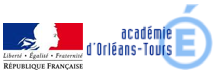 Session 2018  BACCALAUREAT - Arts plastiquesSession 2018  BACCALAUREAT - Arts plastiquesSession 2018  BACCALAUREAT - Arts plastiquesSession 2018  BACCALAUREAT - Arts plastiquesSession 2018  BACCALAUREAT - Arts plastiquesSession 2018  BACCALAUREAT - Arts plastiquesSession 2018  BACCALAUREAT - Arts plastiquesSession 2018  BACCALAUREAT - Arts plastiquesSession 2018  BACCALAUREAT - Arts plastiquesSession 2018  BACCALAUREAT - Arts plastiquesSession 2018Epreuve facultative, toutes séries générales et technologiesEpreuve facultative, toutes séries générales et technologiesEpreuve facultative, toutes séries générales et technologiesEpreuve facultative, toutes séries générales et technologiesEpreuve facultative, toutes séries générales et technologiesEpreuve facultative, toutes séries générales et technologiesEpreuve facultative, toutes séries générales et technologiesEpreuve facultative, toutes séries générales et technologiesEpreuve facultative, toutes séries générales et technologiesEpreuve facultative, toutes séries générales et technologiesEpreuve de spécialité, série littéraireEpreuve de spécialité, série littéraireEpreuve de spécialité, série littéraireEpreuve de spécialité, série littéraireEpreuve de spécialité, série littéraireEpreuve de spécialité, série littéraireEpreuve de spécialité, série littéraireEpreuve de spécialité, série littéraireEpreuve de spécialité, série littéraireEpreuve de spécialité, série littéraireCentre épreuve :Centre épreuve :Commission :Commission :Jury :Jury :Date :Date :         /          /         /          /Hrs début : Hrs début : Hrs Fin :Hrs Fin :Nom / Prénom du candidat :Nom / Prénom du candidat :Nom / Prénom du candidat :Etablissement d’origine : Etablissement d’origine : Etablissement d’origine : Première partie : entretien sur dossierPremière partie : entretien sur dossierPremière partie : entretien sur dossierPremière partie : entretien sur dossierPremière partie : entretien sur dossierPremière partie : entretien sur dossierPremière partie : entretien sur dossierPremière partie : entretien sur dossierPremière partie : entretien sur dossierPremière partie : entretien sur dossierPremière partie : entretien sur dossierPremière partie : entretien sur dossierLes travaux : Les travaux : Les travaux : Les travaux : Les travaux : Les travaux : Les travaux : Les travaux : /12 pts/12 ptsL’entretien :L’entretien :L’entretien :L’entretien :L’entretien :L’entretien :L’entretien :L’entretien :Facultatif/ 4 ptsFacultatif/ 4 ptsL’entretien :L’entretien :L’entretien :L’entretien :L’entretien :L’entretien :L’entretien :L’entretien :Spécialité/ 8ptsSpécialité/ 8ptsPoursuivre si Epreuve facultativeDeuxième partie : entretien sur les connaissances et la culture artistiquePoursuivre si Epreuve facultativeDeuxième partie : entretien sur les connaissances et la culture artistiquePoursuivre si Epreuve facultativeDeuxième partie : entretien sur les connaissances et la culture artistiquePoursuivre si Epreuve facultativeDeuxième partie : entretien sur les connaissances et la culture artistiquePoursuivre si Epreuve facultativeDeuxième partie : entretien sur les connaissances et la culture artistiquePoursuivre si Epreuve facultativeDeuxième partie : entretien sur les connaissances et la culture artistiquePoursuivre si Epreuve facultativeDeuxième partie : entretien sur les connaissances et la culture artistiquePoursuivre si Epreuve facultativeDeuxième partie : entretien sur les connaissances et la culture artistiquePoursuivre si Epreuve facultativeDeuxième partie : entretien sur les connaissances et la culture artistiquePoursuivre si Epreuve facultativeDeuxième partie : entretien sur les connaissances et la culture artistiquePoursuivre si Epreuve facultativeDeuxième partie : entretien sur les connaissances et la culture artistiquePoursuivre si Epreuve facultativeDeuxième partie : entretien sur les connaissances et la culture artistiqueLa question de la présentation, les 3 questions limitatives, les références utiles à situer les ancrages de la pratique du candidat.La question de la présentation, les 3 questions limitatives, les références utiles à situer les ancrages de la pratique du candidat.La question de la présentation, les 3 questions limitatives, les références utiles à situer les ancrages de la pratique du candidat.La question de la présentation, les 3 questions limitatives, les références utiles à situer les ancrages de la pratique du candidat.La question de la présentation, les 3 questions limitatives, les références utiles à situer les ancrages de la pratique du candidat.La question de la présentation, les 3 questions limitatives, les références utiles à situer les ancrages de la pratique du candidat.La question de la présentation, les 3 questions limitatives, les références utiles à situer les ancrages de la pratique du candidat.La question de la présentation, les 3 questions limitatives, les références utiles à situer les ancrages de la pratique du candidat./ 4 pts/ 4 ptsSynthèse : Synthèse : Synthèse : Synthèse : Synthèse : NOTE DU CANDIDATNOTE DU CANDIDATNOTE DU CANDIDAT/20/20